The Hand of Safety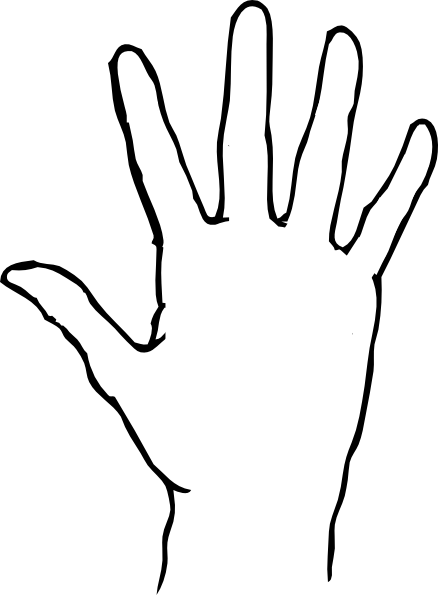 